Prot. n° ____________VERBALE DI FERMO AMMINISTRATIVO ED AFFIDAMENTO IN CUSTODIA  (art. 214 CDS)per accertata violazione dell’art ______________ C.d.S. con il veicolo tipo ____________________________  targato _________________________ telaio ________________ colore _____________________________ di proprietà di ___________________________________________________________________________________________________________________________________________________________________In data _____________, alle ore _________, in _________________________________________________ noi sottoscritti operatori di Polizia Municipale __________________________________________________ appartenenti all’Ufficio di cui sopra, abbiamo proceduto al fermo amministrativo del veicolo in oggetto indicato in seguito alla violazione dell’art. ____________________Codice della Strada, contestato  con verbale n.____________________ odierno a carico di ____________________________________________ ________________________________________________________________________________________, identificato mediante_______________________________________________________________________   Preso atto di quanto disposto dalla Circolare del Ministero degli interni n° 300/A/5721/14/101/20/21/4  la quale indica che il veicolo sequestrato deve, in via di principio, secondo la normativa vigente, essere affidato al proprietario, ovvero, se costui non è presente al momento dell'accertamento o non è prontamente reperibile, al conducente o ad uno degli altri soggetti obbligati in solido eventualmente rintracciato (usufruttuario, acquirente con patto di riservato dominio, utilizzatore a titolo di locazione finanziaria cioè in regime di leasing, ecc.). e che è  ammessa la possibilità, da parte di costoro, di delegare un terzo soggetto disponibile ad assumere la custodia e dovendo gli scriventi operatori procedere  in tal senso, si da atto che esperite le dovute formalità di accertamento oggettive e soggettive indicate nella citata Circolare Ministeriale viene individuato come soggetto abilitato ad assumere la custodia il Sig. ____________________________________________  nato/a __________________________________________________________________________________ residente a ,_______________________________________________________________ nella sua qualità di   Conducente             Proprietario             Esercente la patria potestà             Usufruttuario  delegato dal Sig. ______________________________________________________________________      in qualità di soggetto di cui all’articolo 196 Codice della Strada.Prima di procedere all’assegnazione dell’incarico di custode si da atto che :   il soggetto possiede le condizioni psicofisiche necessarie per la conduzione del veicolo;   il soggetto non risulta sottoposto a misure di sicurezza detentive od a misure di prevenzione previa consultazione della banca dati FF.PP. di cui all’art. 8 legge 121/81, così come prescritto dalla Circolare del Ministero degli interni n° 300/A/5721/14/101/20/21/4 ;  il soggetto dichiara di avere un luogo idoneo alla custodia  del mezzo ed a tal proposito                         indica come sito di custodia ___________________________________________________                             __________________________________________________________________________                        si riserva di comunicare successivamente, entro 3 giorni, l’indirizzo esatto di custodia.                             si invita pertanto la persona a comunicare,  entro  e  non  oltre 3 (tre) giorni, dalla ricezione del presente verbale l’esatto luogo di  custodia. La comunicazione dovrà essere presentata all’Ufficio della Polizia Municipale di Salerno_________________________________________________ La non ottemperanza al predetto invito, senza addurre giustificati motivi,  comporterà l’applicazione della sanzione amministrativa di cui all’art 180/8° CdS. il soggetto dichiara di acconsentire affinché il veicolo sia custodito presso ________________________  ____________________________________________________________________________________con oneri e spese completamente a suo carico e sollevando lo scrivente Comando da ogni vincolo di natura economica.Il nominando custode viene informato che a) si impegna ad adottare tutti gli accorgimenti volti ad impedire a chiunque l’utilizzo o la distrazione del veicolo, facendo, altresì tutto il possibile per evitare il danneggiamento o il deterioramento dello stesso. b) si impegna ad asportare le chiavi di accensione di quest’ultimo e a custodirlo in luogo sicuro e idoneo per il suo valore intrinseco.c) acconsente a che gli organi di Polizia possano verificare, in qualsiasi momento lo ritengano opportuno, anche accedendo alla sua proprietà privata. d) sui doveri della custodia e relative sanzioni per chi vi trasgredisce, sulle conseguenze, anche penali, della violazione dei sigilli nonché sulle sanzioni per chi il veicolo sottoposto a sequestro amministrativo  avvertendolo che non solo la circolazione ma anche la sosta in luogo pubblico costituisce violazione per cui è prevista sanzione amministrativa di cui all’art 213/4° CdS.Art. 334. Sottrazione o danneggiamento di cose sottoposte a sequestro disposto nel corso di un procedimento penale o dall'autorità amministrativa. Chiunque sottrae, sopprime, distrugge, disperde o deteriora una cosa sottoposta a sequestro disposto nel corso di un procedimento penale o dall'autorità amministrativa e affidata alla sua custodia, al solo scopo di favorire il proprietario di essa, è punito con la reclusione da sei mesi a tre anni e con la multa da euro  euro 516,00. Si applicano la reclusione da tre mesi a due anni e la multa da euro  euro 309,00 se la sottrazione, la soppressione, la distruzione, la dispersione o il deterioramento sono commessi dal proprietario della cosa affidata alla sua custodia. La pena è della reclusione da un mese ad un anno e della multa fino a euro 309, se il fatto è commesso dal proprietario della cosa medesima non affidata alla sua custodia.                                                                           Ho chiuso il paragrafoArt. 335. Violazione colposa di doveri inerenti alla custodia di cose sottoposte a sequestro disposto nel corso di un procedimento penale o dall'autorità amministrativa. Chiunque, avendo in custodia una cosa sottoposta a sequestro disposto nel corso di un procedimento penale o dall'autorità amministrativa, per colpa ne cagiona la distruzione o la dispersione, ovvero ne agevola la sottrazione o la soppressione, è punito con la reclusione fino a sei mesi o con la multa fino a euro 309,00.Art. 349.Violazione di sigilli. Chiunque viola i sigilli, per disposizione della legge o per ordine dell'autorità apposti al fine di assicurare la conservazione o l'identità di una cosa, è punito con la reclusione da sei mesi a tre anni e con la multa da euro  euro 1.032,00Se il colpevole è colui che ha in custodia la cosa, la pena è della reclusione da tre a cinque anni e della multa da euro  euro 3.098,00Art. 350. Agevolazione colposa. Se la violazione dei sigilli è resa possibile, o comunque agevolata, per colpa di chi ha in custodia la cosa, questi è punito con la sanzione amministrativa pecuniaria da euro  euro 929,00.e) lo stato d’uso del veicolo sottoposto a sequestro amministrativo è documentato dall’allegata scheda di descrizione delle condizioni generali del veicolo, che fa parte integrante del presente verbale: decorsi i termini del sequestro amministrativo e nel caso in cui il custode intenda variare il luogo di custodia, dovrà essere redatto un verbale presso gli Uffici del Comando in indirizzo o altro ufficio delegato in tal senso. Del cambio ne sarà data data notizia alla Prefettura competente, alla Agenzia del Demanio competente ed inserimento dei dati in  programma nazionale telematico S.I.Ve.S.- -Premesso quanto sopra il Sig.____________________________________  E’ NOMINATO CUSTODESi procede pertanto all’affidamento del veicolo il quale viene  consegnato allo stesso affinché lo conduca presso l’indirizzo di custodia attraverso il percorso più breve, se consentita la circolazione del veicolo; caricato dal carro attrezzi della ditta ________________________________________________________ prelevato dal Sig._______________________________________________________________________ appositamente incaricato dal custode affinché lo conduca al luogo pattuito. _____________________________________________________________________________________     ____________________________________________________________________________________Le operazioni relative alla rimozione del veicolo sono avvenute: senza cagionare danni al mezzo; provocando danni al mezzo; nel dettaglio ___________________________________________________      ____________________________________________________________________________________ si annota che all’interno del veicolo sono depositati, visibili anche dall’esterno, i seguenti oggetti:________________________________________________________________________________________________________________________________________________________________________________ il documento di circolazione        viene                         non viene ritirato   ed allegato agli atti  il veicolo risulta                            aperto                      chiuso a chiave   e  le chiavi                                    sono disponibili      non sono disponibiliAvverso tale provvedimento è ammesso ricorso all’Ufficio Territoriale di Governo entro 60 giorni o in alternativa al Giudice di Pace di Salerno entro 30 gg    Il trasgressore                                                  il custode                                             I verbalizzanti   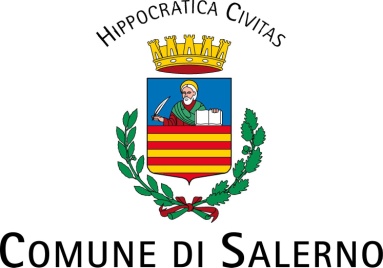 CORPO DI POLIZIA MUNICIPALEDI SALERNOCentrale Operativa089/663111 – 089/753822UOC VIABILITA’Via dei Carrari n. 23  – 84100 SalernoNumero fax089/663132CONDIZIONI GENERALI DEL VEICOLOCONDIZIONI GENERALI DEL VEICOLOCONDIZIONI GENERALI DEL VEICOLOCONDIZIONI GENERALI DEL VEICOLOCONDIZIONI GENERALI DEL VEICOLOCONDIZIONI GENERALI DEL VEICOLOCONDIZIONI GENERALI DEL VEICOLOCONDIZIONI GENERALI DEL VEICOLOCONDIZIONI GENERALI DEL VEICOLOCONDIZIONI GENERALI DEL VEICOLOCONDIZIONI GENERALI DEL VEICOLOSCHEDA DI DESCRIZIONE DELLO STATO DEL VEICOLOSCHEDA DI DESCRIZIONE DELLO STATO DEL VEICOLOSCHEDA DI DESCRIZIONE DELLO STATO DEL VEICOLOSCHEDA DI DESCRIZIONE DELLO STATO DEL VEICOLOSCHEDA DI DESCRIZIONE DELLO STATO DEL VEICOLOSCHEDA DI DESCRIZIONE DELLO STATO DEL VEICOLOSCHEDA DI DESCRIZIONE DELLO STATO DEL VEICOLOSCHEDA DI DESCRIZIONE DELLO STATO DEL VEICOLOSCHEDA DI DESCRIZIONE DELLO STATO DEL VEICOLOSCHEDA DI DESCRIZIONE DELLO STATO DEL VEICOLOSCHEDA DI DESCRIZIONE DELLO STATO DEL VEICOLON.N.VoceSottovociSottovociSottovociSottovociSottovociSottovociSottovociSottovociSottovociSottovoci1TargaNumero targaNumero targaNumero targaDistrutta/MancanteDistrutta/Mancante2Tipo veicolo (1)2.1Veicolo storico/collezionistico3Data entrata deposito3.1Deposito     (Identificazione/località)4Motivo del deposito  (2)5Numero verbale6Carrozzeria anteriore   Idonea  Danneggiata in modo lieve  Danneggiata in modo lieve  Danneggiata in modo lieve  Danneggiata in modo lieve   Molto          danneggiata   Molto          danneggiata   Molto          danneggiata Distrutta/Mancante Distrutta/Mancante7Carrozzeria posteriore   Idonea Danneggiata in modo lieve  Danneggiata in modo lieve  Danneggiata in modo lieve  Danneggiata in modo lieve    Molto     danneggiata   Molto     danneggiata   Molto     danneggiata Distrutta/Mancante Distrutta/Mancante8Carrozzeria superiore   Idonea Danneggiata in modo lieve  Danneggiata in modo lieve  Danneggiata in modo lieve  Danneggiata in modo lieve    Molto      danneggiata    Molto      danneggiata    Molto      danneggiata  Distrutta/Mancante Distrutta/Mancante9Carrozzeria laterale dx   Idonea Danneggiata in modo lieve  Danneggiata in modo lieve  Danneggiata in modo lieve  Danneggiata in modo lieve    Molto    danneggiata    Molto    danneggiata    Molto    danneggiata  Distrutta/Mancante Distrutta/Mancante10Carrozzeria laterale sn   Idonea Danneggiata in modo lieve  Danneggiata in modo lieve  Danneggiata in modo lieve  Danneggiata in modo lieve    Molto   danneggiata   Molto   danneggiata   Molto   danneggiata Distrutta/Mancante Distrutta/Mancante10.1Veicolo bruciato Bruciato  Bruciato 11Motore  Funzionante  Funzionante Distrutto/Mancantenon funzionante Distrutto/Mancantenon funzionante11.1Chilometri percorsi Dato non disponibile Dato non disponibile12PneumaticiPresenti n.Presenti n.Non usurati Non usurati Non usurati Non usurati UsuratiUsurati   Distrutto/Mancante   Distrutto/Mancante13Ruota di scorta  Presente  Presente   Distrutto/Mancante   Distrutto/Mancante14Faro anteriore dx  Presente  Presente   Distrutto/Mancante   Distrutto/Mancante15Faro anteriore sn  Presente  Presente   Distrutto/Mancante   Distrutto/Mancante16Faro posteriore dx  Presente  Presente   Distrutto/Mancante   Distrutto/Mancante17Faro posteriore sn  Presente  Presente   Distrutto/Mancante   Distrutto/Mancante18Batteria  Presente  Presente   Distrutto/Mancante   Distrutto/Mancante19Selleria    Idonea    Idonea Danneggiata in modo lieve Danneggiata in modo lieve Danneggiata in modo lieve Danneggiata in modo lieve   Molto    danneggiata   Molto    danneggiata   Distrutto/Mancante   Distrutto/Mancante20Carta di circolazione/Certificato d'idoneità tecnica  Presente  Presente   Distrutto/Mancante   Non disponibile   Distrutto/Mancante   Non disponibile20.1Telaio  Presente  Presente Dato non disponibile Dato non disponibile20.2OriginePaese di immatricolazionePaese di immatricolazione Dato non disponibile Dato non disponibile20.3Data di prima immatricolazione Dato non disponibile Dato non disponibile20.4Casa costruttrice Dato non disponibile Dato non disponibile20.5Modello Dato non disponibile Dato non disponibile20.6Specifica del modello Dato non disponibile Dato non disponibile(1) Dovranno essere utilizzati solo i seguenti termini: CICLOMOTORE, MOTOCICLO, ALTRO MOTOVEICOLO, AUTOVETTURA, AUTOCARRO, AUTOBUS, TRATTORE STRADALE, CAMPER, ALTRO AUTOVEICOLO, ROULOTTE, MACCHINE AGRICOLE, RIMORCHIO, VEICOLO NON RICICLABILE.           (2) Specificare: FERMO, SEQUESTRO, CONFISCA(1) Dovranno essere utilizzati solo i seguenti termini: CICLOMOTORE, MOTOCICLO, ALTRO MOTOVEICOLO, AUTOVETTURA, AUTOCARRO, AUTOBUS, TRATTORE STRADALE, CAMPER, ALTRO AUTOVEICOLO, ROULOTTE, MACCHINE AGRICOLE, RIMORCHIO, VEICOLO NON RICICLABILE.           (2) Specificare: FERMO, SEQUESTRO, CONFISCA(1) Dovranno essere utilizzati solo i seguenti termini: CICLOMOTORE, MOTOCICLO, ALTRO MOTOVEICOLO, AUTOVETTURA, AUTOCARRO, AUTOBUS, TRATTORE STRADALE, CAMPER, ALTRO AUTOVEICOLO, ROULOTTE, MACCHINE AGRICOLE, RIMORCHIO, VEICOLO NON RICICLABILE.           (2) Specificare: FERMO, SEQUESTRO, CONFISCA(1) Dovranno essere utilizzati solo i seguenti termini: CICLOMOTORE, MOTOCICLO, ALTRO MOTOVEICOLO, AUTOVETTURA, AUTOCARRO, AUTOBUS, TRATTORE STRADALE, CAMPER, ALTRO AUTOVEICOLO, ROULOTTE, MACCHINE AGRICOLE, RIMORCHIO, VEICOLO NON RICICLABILE.           (2) Specificare: FERMO, SEQUESTRO, CONFISCA(1) Dovranno essere utilizzati solo i seguenti termini: CICLOMOTORE, MOTOCICLO, ALTRO MOTOVEICOLO, AUTOVETTURA, AUTOCARRO, AUTOBUS, TRATTORE STRADALE, CAMPER, ALTRO AUTOVEICOLO, ROULOTTE, MACCHINE AGRICOLE, RIMORCHIO, VEICOLO NON RICICLABILE.           (2) Specificare: FERMO, SEQUESTRO, CONFISCA(1) Dovranno essere utilizzati solo i seguenti termini: CICLOMOTORE, MOTOCICLO, ALTRO MOTOVEICOLO, AUTOVETTURA, AUTOCARRO, AUTOBUS, TRATTORE STRADALE, CAMPER, ALTRO AUTOVEICOLO, ROULOTTE, MACCHINE AGRICOLE, RIMORCHIO, VEICOLO NON RICICLABILE.           (2) Specificare: FERMO, SEQUESTRO, CONFISCA(1) Dovranno essere utilizzati solo i seguenti termini: CICLOMOTORE, MOTOCICLO, ALTRO MOTOVEICOLO, AUTOVETTURA, AUTOCARRO, AUTOBUS, TRATTORE STRADALE, CAMPER, ALTRO AUTOVEICOLO, ROULOTTE, MACCHINE AGRICOLE, RIMORCHIO, VEICOLO NON RICICLABILE.           (2) Specificare: FERMO, SEQUESTRO, CONFISCA(1) Dovranno essere utilizzati solo i seguenti termini: CICLOMOTORE, MOTOCICLO, ALTRO MOTOVEICOLO, AUTOVETTURA, AUTOCARRO, AUTOBUS, TRATTORE STRADALE, CAMPER, ALTRO AUTOVEICOLO, ROULOTTE, MACCHINE AGRICOLE, RIMORCHIO, VEICOLO NON RICICLABILE.           (2) Specificare: FERMO, SEQUESTRO, CONFISCA(1) Dovranno essere utilizzati solo i seguenti termini: CICLOMOTORE, MOTOCICLO, ALTRO MOTOVEICOLO, AUTOVETTURA, AUTOCARRO, AUTOBUS, TRATTORE STRADALE, CAMPER, ALTRO AUTOVEICOLO, ROULOTTE, MACCHINE AGRICOLE, RIMORCHIO, VEICOLO NON RICICLABILE.           (2) Specificare: FERMO, SEQUESTRO, CONFISCA(1) Dovranno essere utilizzati solo i seguenti termini: CICLOMOTORE, MOTOCICLO, ALTRO MOTOVEICOLO, AUTOVETTURA, AUTOCARRO, AUTOBUS, TRATTORE STRADALE, CAMPER, ALTRO AUTOVEICOLO, ROULOTTE, MACCHINE AGRICOLE, RIMORCHIO, VEICOLO NON RICICLABILE.           (2) Specificare: FERMO, SEQUESTRO, CONFISCA(1) Dovranno essere utilizzati solo i seguenti termini: CICLOMOTORE, MOTOCICLO, ALTRO MOTOVEICOLO, AUTOVETTURA, AUTOCARRO, AUTOBUS, TRATTORE STRADALE, CAMPER, ALTRO AUTOVEICOLO, ROULOTTE, MACCHINE AGRICOLE, RIMORCHIO, VEICOLO NON RICICLABILE.           (2) Specificare: FERMO, SEQUESTRO, CONFISCA(1) Dovranno essere utilizzati solo i seguenti termini: CICLOMOTORE, MOTOCICLO, ALTRO MOTOVEICOLO, AUTOVETTURA, AUTOCARRO, AUTOBUS, TRATTORE STRADALE, CAMPER, ALTRO AUTOVEICOLO, ROULOTTE, MACCHINE AGRICOLE, RIMORCHIO, VEICOLO NON RICICLABILE.           (2) Specificare: FERMO, SEQUESTRO, CONFISCA(1) Dovranno essere utilizzati solo i seguenti termini: CICLOMOTORE, MOTOCICLO, ALTRO MOTOVEICOLO, AUTOVETTURA, AUTOCARRO, AUTOBUS, TRATTORE STRADALE, CAMPER, ALTRO AUTOVEICOLO, ROULOTTE, MACCHINE AGRICOLE, RIMORCHIO, VEICOLO NON RICICLABILE.           (2) Specificare: FERMO, SEQUESTRO, CONFISCA